   ST. JOSEPH’S COLLEGE (AUTONOMOUS), BANGALORE -27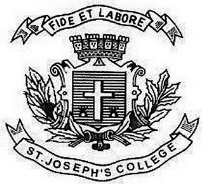 MSc. III SEMESTERSEMESTER EXAMINATION: OCTOBER 2021(Exam conducted in January –March 2022)CS 9218 – Mobile communications and Application This question paper has two printed pagesTime – 2.5 hours 								Max Marks-70I. Answer any seven the following 					               10*7= 701. A. Differentiate between Radio Signal and Infrared Signal.                                        (5)   B. Differentiate between the different types of Reference model.                                (5)2. A. Illustrate the different types of antennas in mobile communication.                        (5)   B. Differentiate between TDMA vs FDMA.                                                                    (5)3. A. Explain localisation and calling procedure to locate and address Mobile Station      (5)    B. Explain the important elements of GSM architecture 				      (5)4. A. Explain the advantages of WLANS                                                                         (5)   B. Explain Tunneling                                                                                                    (2.5)   C. Explain Packet Delivery.                                                                                          (2.5)5. A. Differentiate between Android Vs IOS Vs Windows Vs Blackberry                        (5)    B. Explain the steps in installing the Android SDK and Tools.                                    (5)6. A. Explain any 5 of Mobile App Development Framework.                                          (5)    B. What is the role of Emulator? Write its set up.                                                         (5)7. Develop an Application that uses Layout Managers and Event Listeners.8. A. Why menus are important in User Interface Design. Write the steps to create a menu.  (5)                                            B. Write the steps used for active of Splash Screen.                                        	        (5)9. A. Explain the steps involved in debugging in Android.                                                    (5)   B. How to specify Alternative resource in Android Studio.                                                (5)